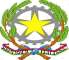 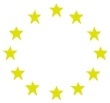 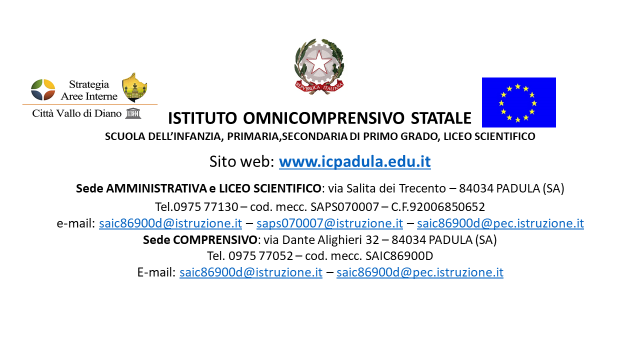 Al Dirigente Scolastico                                                                                                dell’Istituto Omnicomprensivo PadulaOggetto: istanza per attribuzione FUNZIONE STRUMENTALE AL PIANO TRIENNALE DELL’OFFERTA FORMATIVA – Anno Scolastico 2023/2024
Il/La sottoscritto/a____________________________, nato/a a________________ (___), il
_________________________, e residente a ______________________ (____), in servizio presso
questo Istituto con la qualifica di Docente con contratto di lavoro a tempo  determinato /
 indeterminato per l’insegnamento di ______________ della scuola
     □ INFANZIA             □ PRIMARIA            □ SECONDARIA DI I GRADO              □ LICEO
                                                                               DICHIARA 
□ Di essere disponibile a frequentare eventuali e specifiche iniziative di formazione in servizio;
□   di essere disponibile ad incontri periodici con lo staff di dirigenza;	
□   di avere buone conoscenze informatiche;	
□ di essere a conoscenza di quanto previsto dall’art. 37 del CCNI del 31.08.1999 e dell’art.33
     CCNL Scuola 2006/2009.	
CHIEDEl’attribuzione della FUNZIONE STRUMENTALE, relativa ad una delle seguenti aree □  DOCUMENTI STRATEGICI DELLA SCUOLA□  CONTINUITA’ E ORIENTAMENTO□  INTERVENTI E SERVIZIO AGLI STUDENTIA tal fine dichiara:a parità di punteggio precede il candidato più giovane.DATA___________________                                                                    FIRMA REQUISITITITOLI/INCARICHIPUNTEGGIOPUNTEGGIOAUTODICHIARAZIONE VALUTAZIONE A CURA DELLA COMMISSIONE COMPETENZE INFORMATICHE CERTIFICATEPOSSESSO ECDL, EIPASS  O ALTRA CERTIFICAZIONE INFORMATICAPUNTI 3PUNTI 3COMPETENZE LINGUISTICHE  CERTIFICATEB1, B2PUNTI 3PUNTI 3TITOLI CULTURALILAUREAPUNTI 5Uno esclude l’altroTITOLI CULTURALILAUREA TRIENNALEPUNTI 3Uno esclude l’altroTITOLI CULTURALIDIPLOMA ABILITANTEPUNTI 3Uno esclude l’altroTITOLI CULTURALIALTRI TITOLI CULTURALI ATTINENTI ALLA FIGURA RICHIESTA (altra laurea, master di I e II livello, pubblicazioni, corsi di formazione e specializzazione attinenti l’area)PUNTI 1 fino a un  max di 3PUNTI 1 fino a un  max di 3TITOLI CULTURALICORSI  DI PERFEZIONAMENTO CERTIFICATI RELATIVI A : comunicazione efficace, dinamiche di gruppo , ecc….PUNTI 1PUNTI 1TITOLI CULTURALICERTIFICAZIONI/ATTESTATI CORSI SU METODOLOGIE DIDATTICHE INNOVATIVEPUNTI 1 PUNTI 1 INCARICHI ESPERIENZE PREGRESSE IN ATTIVITÀ DI FUNZIONE STRUMENTALE NELL’ISTITUTO(negli ultimi tre anni)PUNTI 1fino a un max di 3PUNTI 1fino a un max di 3INCARICHI ESPERIENZE PREGRESSE IN ATTIVITÀ DI FUNZIONE STRUMENTALE NELL’ISTITUTO NELLA STESSA AREA RICHIESTA, (negli ultimi tre anni)PUNTI 2fino a un max di 6PUNTI 2fino a un max di 6INCARICHI INCARICHI SVOLTI A SUPPORTO ALL’ORGANIZZAZIONE SCOLASTICA (Referente, Gruppi di Lavoro, Responsabile laboratorio, ecc…) nell’ultimo triennioPUNTI 1fino a un max di 3PUNTI 1fino a un max di 3ANZIANITÀ DI SERVIZIOSERVIZIO DI RUOLO (o incarichi annuali) n.____	anni nell’Istituto  fino a 5 anni PUNTI 2;sopra i 5 anni PUNTI 4Uno esclude l’altroANZIANITÀ DI SERVIZIOn. _______anni in altre istituzioni scolastiche  fino a 5 anni PUNTI 1sopra i 5 anni PUNTI 2Uno esclude l’altro